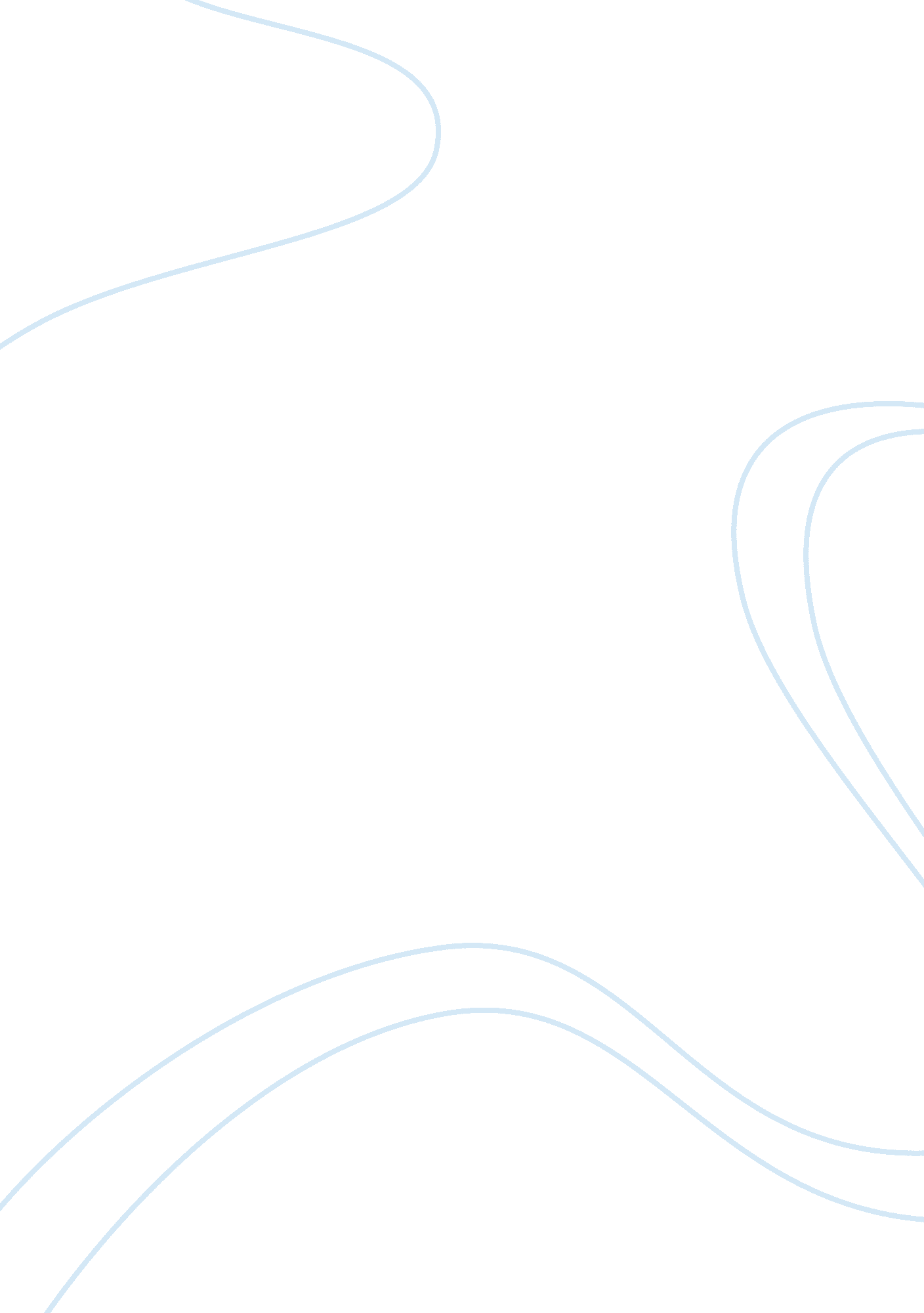 Mis case study essay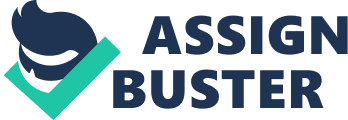 Oyun-Erdene Erdenechuluun Dr. Tim Brueggemann MBA54001OL 09 May, 2011 System Support for a New Baxter Manufacturing Company Plant in Mexico Situation: In 1978, BMC established by Chairman Walter R. Baxter as a supplier of tackle and die. Furthermore, they extended the company into metal stamping company. Their critical clients are “ Honda, General Motors, Ford, general Electric, Whirlpool, Amana, and Maytag” (Brown 699). BMC supplies their supplies into two markets like build a bracket and straight provide it to the ending creation section, another one is produce a cruise covering and supply it to the midway producers, after that the midway producers send it into the finished product section. BMC have 420 employees, 170000 sq foot industrialized firm, and they prepared with “ feeds, reels, electronic detection systems, welds, drills, taps, and assemble stampings” (Brown 699). Moreover, according to the book of MIS BMC’s assets are growing in last 6 years which means they are going profitable. In the beginning they had an employee lacking because of the high salary with the high skilled employees, and they had 3 people in 1994. Thus, they decided the major work to be the metal stamping because the labor cost was not as high as they do not need the high skilled employees to operate the good work. Also their 20 percent of the stamping was shipped to the Mexico, so they decided to move the manufacturer in Mexico in order to be successful. Additionally there was a university which is paperless work included all based on the computer technology therefore, it was really convenient with the BMC’s business (Brown 700). Kyle Baxter, who is a president of the BMC first found out to move Mexico especially Queretaro metropolis, intended to expand the business in Queretaro slowly because they have a lot of plant which is closer to the customer plant and designed. Also she thought that it will be long-running business in a nice place (Brown 700). Target: The main IS issue was plant like how to deal with them and second one is to have a good system in there with whole company. The president built a kind of challenge to build up a chart to a system to carry of theMexican plant including “ Collin’s, Virginia Mease (controller), Sue Barkley, Jesus Salazar, and Maria Alvarez” in 2000 (Brown 700). The goal of the task force designed for the business procedure will be identified to ease optimal efficiency, the software which is fit to the business operation, software will allow incorporated operations, The business system that they chosen will be fit to the organization’s operation, foreign language and money also be fit, the system will provide them with good cost and profit, and support of the system will be accessible in Mexico (Brown 701). However, the first focus was the enterprise resource planning (ERP) which will be the key to the goals that I mentioned above will be affordable system. The problem was to how to fit the system into the goals and they took an answer and question from their all executives, as a result there was no time to apply the ERP and also the company’s management could not all together be changed and trouble of setting up the ERP (Brown 701). Therefore, they solved there problem by 3 methods. Join the Mexican plant to the BMC’s existing system, make contract between the ASP and Mexican place, and utilize a gradually answer where they could obtain a number of software correspondence that could run the networked computer (Brown 701). Proposal: The BMC had a difficulties dealing with the people of the Mexico. The task force as I mentioned above the two guys from Mexico, who are attending to the task force, they had been little attendance on the task. Also they had problems including language, cultural, distance, and mind-set (Brown 702). Language: They truly do not understand what the Mexican guys are saying exactly, thus they need to find the people who are good at English language. Cultural: They can gain a different cultural from Mexico so, they ca combine it with the operation or with the system and it can be a good process of the system. Distance: Since they have PC they can contact with the each other with net or telephone and there is no problem. Mind-set: Since the Mexican people are in their country it is going to be difficult to mind-set their minds. The first thing they need to do was the plant as it had been a problem and they let the Mexican guys to do it also hoping it will be good (Brown 702). Additionally, they were ready to help them if they facing problems and they were concerning about that the guys wanted to do the plant by their own ways. They thought there is a huge cultural gap in there but it was not, it will be good if they could combine it and taught them how to do it. Also they found out there are a method to install a Spanish language to the computers and it can translate the Mexican language (“ Baxter Manufacturing Company – Term Paper – Alabrie. ). Thus, they are now available to continue the work without worry. Works Cited “ Baxter Manufacturing Company – Term Paper – Alabrie. ” Free Term Papers, Research Papers, Essays, Book Reports | OPPapers. com. N. p. , n. d. Web. 9 May 2011. Brown V, Carol, Daniel, Jeffrey, E. Wainright, William. Managing information technology . 6th ed. Upper Saddle River, N. J. : Prentice Hall, 2011. Print. their internal computer systems requiring personal to manually print out orders and re-key information. In the past BMC has turned away business because they met capacity limits therefore not able to retain more business. In 1989 BMC hired Nancy Shaw to lead and educate the IS department, as the manager of IS Shaw’s mission was to upgrade BMC’s hardware and software by outsourcing to vendors. After two failed attempts to upgrade the internal computer system Shaw resigned and was replaced by Don Collins. Collins has experience as being a manager of Information Systems, he quickly recognized that BMC’s computer system will become obsolete in a few years. By 1996 Collins proposed a plan to upgrade the system using the current MIS department to build and install a manufacturing system tailored to BMC’s needs in approximately two years. The same year Lucas Moore, Vice President of manufacturing, proposed a plan for BMC to purchase an integrated manufacturing software package. Moore is… | | Baxter Manufacturing Company (BMC) is a family founded company. Started by Walter R. Baxter in 1978, the 140, 000-square foot manufacturing facility is headquartered in the Midwest in the United States. Walter Baxter’s children work for BMC, Kyle Baxter is the President and his sister Sue Barkly is Vice President of customer relations. BMC is recognized as a world class supplier of tools, dies and deep-drawn stamping; serving customers such as: General Motors, Ford, Whirlpool, and General Electric. Baxter holds a strong market position and has maintained a 20% growth each of the nineteen years in business. In the 1980s business trends move to a Just-In-Time (JIT) system, this would streamline traditional business proving to be a faster more efficient way for customers to correspond with suppliers. BMC converted to electronic data interchange (EDI), which allows customers to place orders electronically. EDI works well for many companies; however, BMC has not upgraded their internal computer systems requiring personal to manually print out orders and re-key information. In the past BMC has turned away business because they met capacity limits therefore not able to retain more business. In 1989 BMC hired Nancy Shaw to lead and educate the IS department, as the manager of IS Shaw’s mission was to upgrade BMC’s hardware and software by outsourcing to vendors. After two failed attempts to upgrade the internal computer system Shaw resigned and was replaced by Don Collins. Collins has experience as being a manager of Information Systems, he quickly recognized that BMC’s computer system will become obsolete in a few years. By 1996 Collins proposed a plan to upgrade the system using the current MIS department to build and install a manufacturing system tailored to BMC’s needs in approximately two years. The same year Lucas Moore, Vice President of manufacturing, proposed a plan for BMC to purchase an integrated manufacturing software package. Moore is… 